?АРАР				       	                                  ПОСТАНОВЛЕНИЕ «30» июнь  2016 й.                             № 48                          от «30» июня  2016 г.О внесении изменений в постановление  главы  сельского поселения Ростовский сельсовет муниципального района Мечетлинский район Республики Башкортостан № 56 от  28 декабря 2015г  «Об утверждении перечня главного администратора доходов бюджета сельского поселения  Ростовский  сельсовет муниципального района Мечетлинский район Республики Башкортостан»В целях своевременного зачисления в местный бюджет поступлений по урегулированию расчетов между бюджетами бюджетной системы Российской Федерации:ПОСТАНОВЛЯЮ:1. Дополнить правовой акт следующими кодами бюджетной классификации:   791 2 02 02999 10 7101 151 «Прочие субсидии бюджетам сельских поселений (на софинансирование расходных обязательств)».2. Контроль за исполнением настоящего постановления оставляю за собой.3. Настоящее постановление вступает в силу со дня подписания.Глава сельского поселения                                                            Ф.В. Ахметшин  БАШКОРТОСТАН  РЕСПУБЛИКА№ЫМ»СЕТЛЕ  РАЙОНЫМУНИЦИПАЛЬ  РАЙОНЫ*РОСТОВ  АУЫЛ  БИЛ»М»3         ХАКИМИ»ТЕ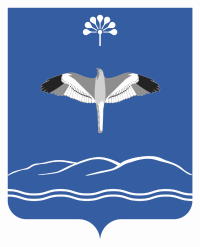         АДМИНИСТРАЦИЯСЕЛЬСКОГО   ПОСЕЛЕНИЯРОСТОВСКИЙ  СЕЛЬСОВЕТМУНИЦИПАЛЬНОГО   РАЙОНАМЕЧЕТЛИНСКИЙ РАЙОНРЕСПУБЛИКИ БАШКОРТОСТАНСовет урамы,83. Тел2ш ауылы, 452561тел/факс 2-76-19;2-76-89; E-mail: razilyanugmanova@mail.ruул. Советская, 83.д.Теляшево, 452561тел/факс 2-76-19;2-76-89; E-mail: razilyanugmanova@mail.ru